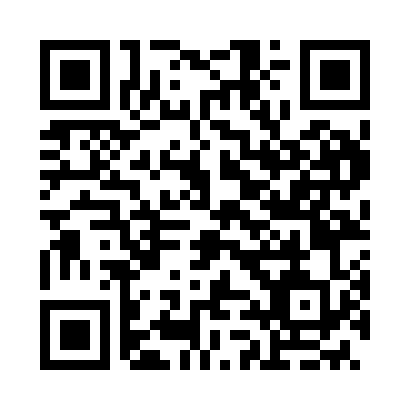 Prayer times for Ipolydamasd, HungaryWed 1 May 2024 - Fri 31 May 2024High Latitude Method: Midnight RulePrayer Calculation Method: Muslim World LeagueAsar Calculation Method: HanafiPrayer times provided by https://www.salahtimes.comDateDayFajrSunriseDhuhrAsrMaghribIsha1Wed3:185:2612:425:457:589:582Thu3:155:2512:425:467:5910:003Fri3:125:2312:425:478:0110:034Sat3:105:2212:415:478:0210:055Sun3:075:2012:415:488:0310:076Mon3:055:1912:415:498:0510:097Tue3:025:1712:415:508:0610:128Wed2:595:1612:415:518:0710:149Thu2:575:1412:415:528:0910:1710Fri2:545:1312:415:528:1010:1911Sat2:515:1112:415:538:1110:2112Sun2:495:1012:415:548:1310:2413Mon2:465:0912:415:558:1410:2614Tue2:435:0712:415:558:1510:2915Wed2:415:0612:415:568:1710:3116Thu2:385:0512:415:578:1810:3317Fri2:365:0412:415:588:1910:3618Sat2:335:0212:415:588:2010:3819Sun2:315:0112:415:598:2210:4120Mon2:285:0012:416:008:2310:4321Tue2:254:5912:416:018:2410:4522Wed2:234:5812:416:018:2510:4823Thu2:204:5712:416:028:2610:5024Fri2:184:5612:426:038:2810:5325Sat2:154:5512:426:038:2910:5526Sun2:134:5412:426:048:3010:5727Mon2:104:5412:426:058:3111:0028Tue2:084:5312:426:058:3211:0229Wed2:064:5212:426:068:3311:0430Thu2:034:5112:426:078:3411:0631Fri2:014:5112:426:078:3511:09